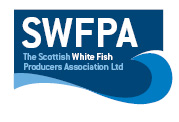 Creel PositionsCreel Position Info  Nw                                                             Ne 
56 57,459.                                                 56 57,227
002 06,828.                                             002 03,447


     Sw.                                                            Se 
56 52,960.                                                56 52,455
002 08,872.                                             002 05,603

      Area 2
       Nw.                                                    Ne 
56 53 690.                                    56 53 505
001 49 499.                                 001 48 601

      Sw                                                    Se 
56 52 536.                                    56 52 346
001 50 082.                                 001 49 321Date27 April 2018Vessel Name & Reg NoLily V WK46Skipper NameRichard MennieSkipper Email AddressMennie.richard@googlemail.comSkipper Mobile No07500448571